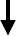 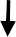 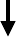 Evet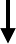 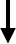 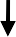 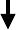 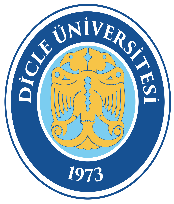 DİCLE ÜNİVERSİTESİZimmet İşlemleriİş Akış ŞemasıDoküman Kodu: SDB-İA-61DİCLE ÜNİVERSİTESİZimmet İşlemleriİş Akış ŞemasıYürürlük Tarihi: 05.10.2022DİCLE ÜNİVERSİTESİZimmet İşlemleriİş Akış ŞemasıRevizyon Tarihi/No: 00